Ягеллонский университет в КраковеФакультет международных и политических исследованийИнститут России и Восточной Европы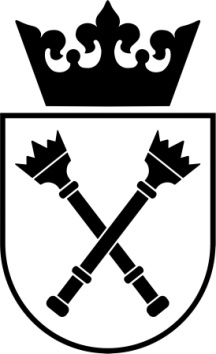 III Международный междисциплинарныйевразийский научный конгрессРусская революция. НаследиеКраков, 7-9 ноября 2017Collegium Maius UJ (ул. Ягеллонска, д. 15) 
Зал им. Михала БобжинскогоПрограмма7 ноября12.00 – 12.30 - Торжественное открытие Конгресса12.30 – 13.30 – Посещение „Музея Ягеллонского университета в Кракове” 
(ул. Ягеллонска, д. 15)13.30 – 15.30 - Сессия I: Механизмы революцииМодератор: Проф. Иоахим Дец1. Проф. Роман Бэкер - Русская революция 2017 года?2. Канд. Анна Ях - Перестройка - реформирование наследия революции3. Проф. Константин Завершинский - Русская революция как "событие" современной политической памяти15.30 – 16.30 – Обед (Кафе "U pęcherza", ул. Ягеллонска, д. 15)17.00 – 19.00 – Сессия II: В мире идейМодератор:  Канд. Рафал Лисякевич1. Проф. Марян Брода  - Большевистский опыт и проблема цивилизационной идентичности России. Русскость-советскость и власть-компартия в категориях "души" 2. Проф. Дымитр Романовски - История, политика и спасение3. Каролина Мачко - Пролетарские якобинцы - Великая Французская революция и Октябрьский переворот в сравнительной перспективе. Идеалы Великой Революции 100 лет спустя4. Мгр Виталий Кариев - Автономно-федеративные концепции В. Винниченко в контексте деятельности его правительства в отношении к Временному правительству19.00 – 20.00 – Ужин (Кафе "U pęcherza", ул. Ягеллонска, д. 15)20.00 – Ночная экскурсия по Кракову8 ноября9.00 – 10.30 – Сессия III: В кругу перестройки обществаМодератор: Проф. Роман Бэкер1. Проф. Ганна Ковальска-Стус - Эмигрант третьей волны историк Николай Ульянов об идентичности российской цивилизации в контексте революционных перемен ХVIII- ХХI веков. Критика исторических взглядов русской интеллигенции2. Проф. Катажина Дуда - Рабы свободы (Светлана Алексиевич Время секонд хэнд. Конец красного человека)3. Канд. Эльжбета Жак - Ряженая революция. Ольга Славникова „2017”4. Проф. Якуб Потульски - Советская национальная политика как источник современных конфликтов на территории бывшего СССР10.30 – 10.45 – Кофе-брейк10.45 – 12.15 – Сессия IV: Историческая политикаМодератор: Проф. Гжегож Мазур1. Канд. Елена Кучерявая - Празднования 100-летия революции 1917 года в России - формирование исторической памяти на фоне современных геополитических изменений.2. Канд. Иоанна Бобульа - Политическое формирование исторического сознания и судьба украинской интеллигенции после Октябрьской революции3. Канд. Михал Курылович - Революция и история СССР в перспективе современного российского исторического образования 4. Мгр Анна Паёнк - Политика (не)памяти советского прошлого в Грузии во время правления Михаила Саакашвили12.30 – 13.30 – Посещение Музея в Сукеннице (Главный Рынок, д.1)13.45 – 14.30 - Обед (Кафе "U pęcherza", ул. Ягеллонска, д. 15)15.00 – 16.30 – Посещение Национального музея в Кракове (Аллея 3 мая, д. 1)17.00 – 18.30 – Сессия V: В сторону возрождения обществаМодератор: Проф. Якуб Потульски1. Проф. Ирина Орлова - Формирование механизмов саморегуляции и становление системы народовластия в Современной России2. Проф. Александр Сунгуров - Российские и советские традиции участия  представителей академического сообщества в политике: В.И.Вернадский и  А.Д.Сахаров3. Канд. Ольга Надскакула-Качмарчик  - От политической апатии к мобилизации общества - происхождение, динамика и структура протестов в современной России4. Кинга Осерда - Безпризорные дети современной России - представление проблемы одиночества среди детей18.30 – 19.30 – Ужин (Кафе "U pęcherza", ул. Ягеллонска, д. 15)20.00 – 24.00 – Концерт "100-летие русских бардов". Концерт, посвященный Проф. Лидии Либурской9 ноября9.00 – 10.45 – Сессия VI: Внутренняя перспектива переменМодератор: Канд. Агнешка Брыц1. Проф. Иоахим Дец – Непредсказуемость как доминирующий признак общественного развития России в котексте революционного наследия 
и европейской "современности"2. Проф. Роман Савенков - Революция 1917 года в политических процессах современной России3. Канд. Рафал Лисякевич - Экономическая модель современной России Путина и наследие трансформаций4. Канд. Иоанна Рак - Democratic and Nondemocratic Epistemic Apparatuses: Uncovering Explanations of the Use of Political Violence in Russia (выступление на английском, без перевода)5. Сэбастян Торлоп - Геополитический анализ Сибири в перспективе глобального потепления10.45 – 11.00 – Кофе-брейк11.00 – 12.45 – Сессия VII: Международные отношенияМодератор: Канд. Михал Курылович1. Канд. Агнешка Брыц - Россия и новый мировой порядок. Революция и эволюция2. Мгр Лукаш Рабяш - Энергетическая политика Туркменистана в отношении России как центральный элемент стратегии эмансипации из под влияния бывшего гегемона3. Канд. Иван Фомин - Оспариваемые постсоветские сецессии в российском политическом дискурсе: грамматика распознавания4. Мгр Себастян Шидловски - Влияние Октябрьской революции на российско-сербские (советско - югославские) отношения5. Патрык Еж - Деятельность перуанских марксистско-ленинских движений во второй половине ХХ века12.45 – 13.00 – Кофе-брейк13.00 – 14.30 – Сессия VIII: Наследие революцииМодератор: Проф. Иоахим Дец1. Проф. Гжегож Мазур - Размышления о характере Октябрьской революции: социальный, этнический конфликт или попытка восстановления и укрепления государства?2. Проф. Лидия Тимофеева - Вклад Российской революции в развитие современной цивилизации3. Проф. Владимир Комаровский - Наследие революции 1917 года в формировании национально-государственной идентичности современной России4. Проф. Людмила Ильичева - 100 лет революции в России: история, опыт, новые модели социального развития14.30 – 15.00 – Официальное закрытие Конгресса15.00 – 16.00 - Обед (Кафе "U pęcherza", ул. Ягеллонска д. 15)